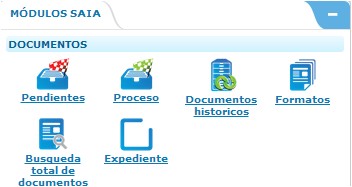 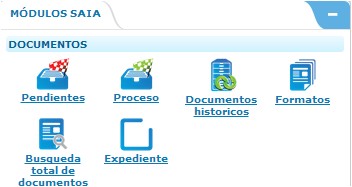 Paso 2. De clic en el formato PQRSF.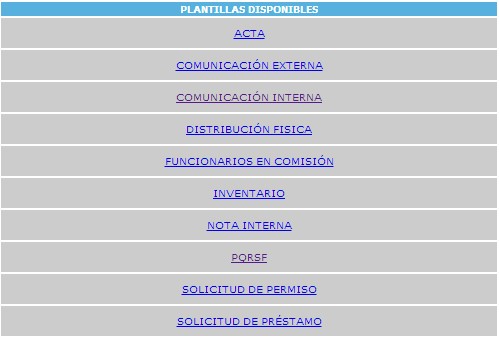 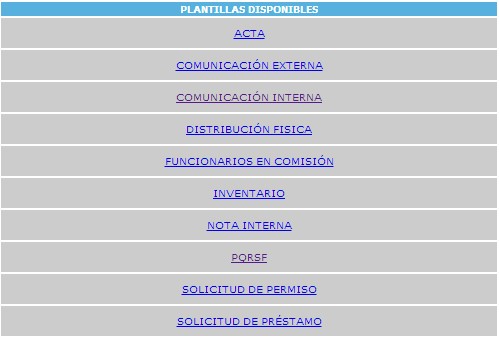 Paso 3. Ingrese  al formato, diligencie los datos del documento y de clic en continuar.   Al realizar el formato de la PQRSF esta será enviada al administrador   para  su clasificación 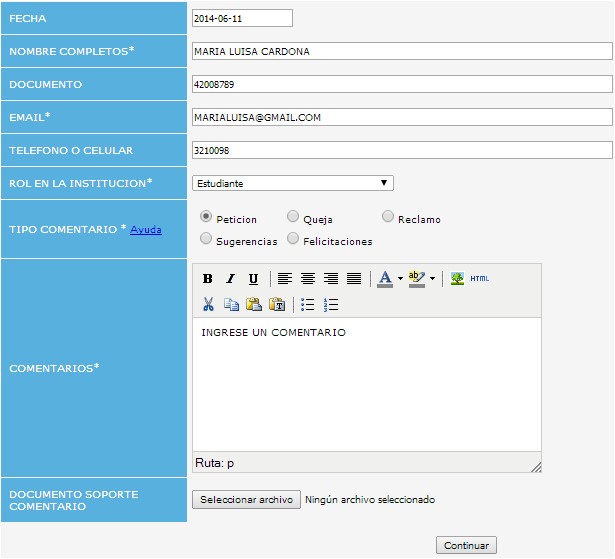 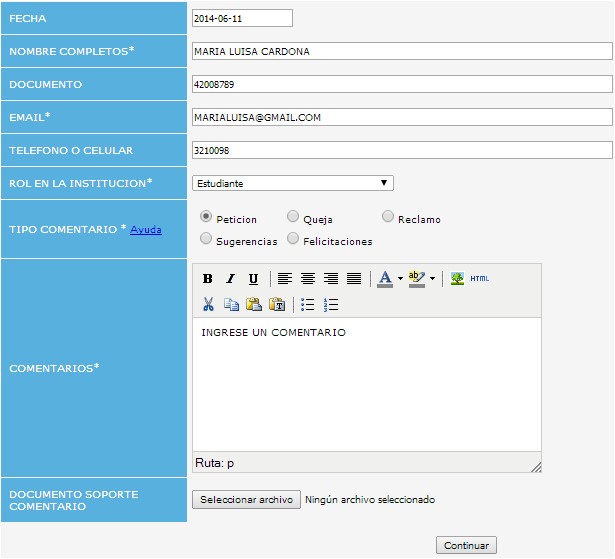 Tambien es posible diligenciar las PQRSF  a través del  vinculo de la pagina web institucional.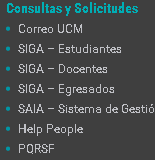 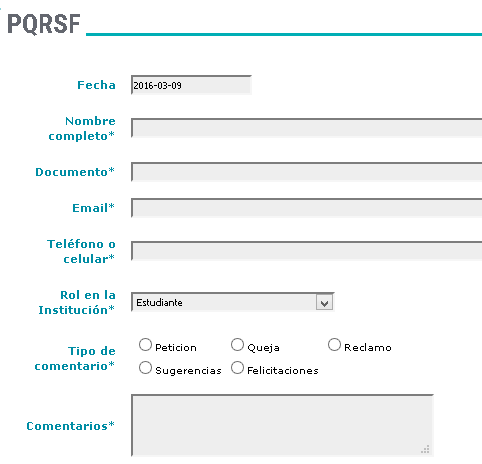 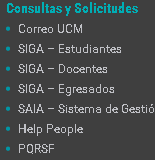 Paso 4. Clasificación  de la PQRSF. De clic en Clasificación PQRSF y diligencie los datos, de fecha,  catalogación, asignar responsables  y observaciones. Luego de clic en continuar, para que esta sea enviada al responsable  de dar solución al documento.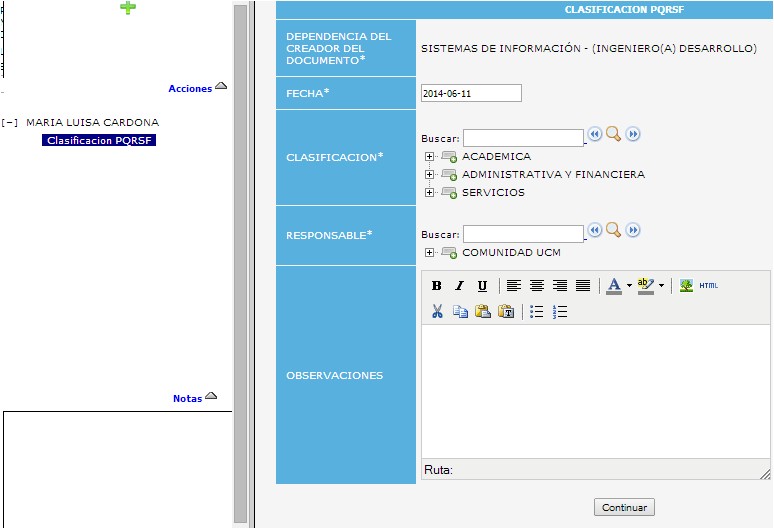 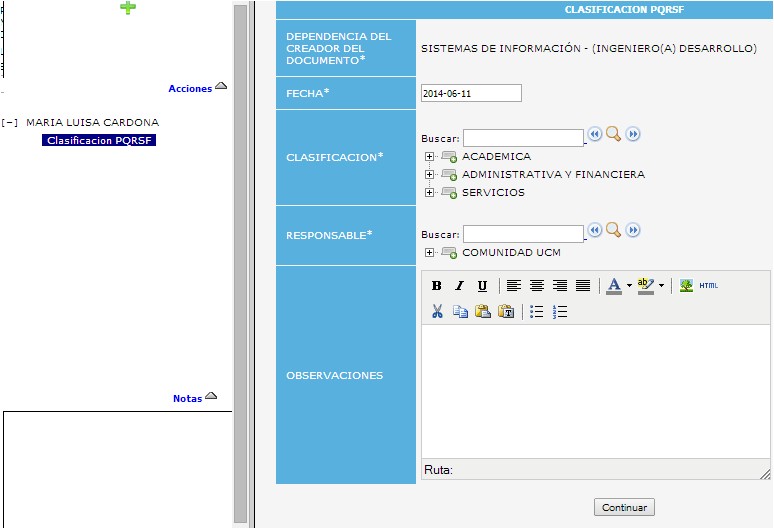 Paso 5. Planeación análisis de causas (razones por las cuales ocurre la situación).Diligenciar el formato,  y dar  clic en  continuar.  Es posible  adicionar  varios análisis de causas, según las que sean necesarias para  dar solución a la PQRSF.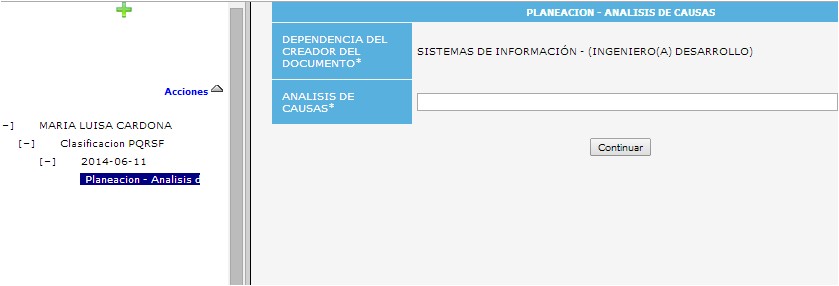 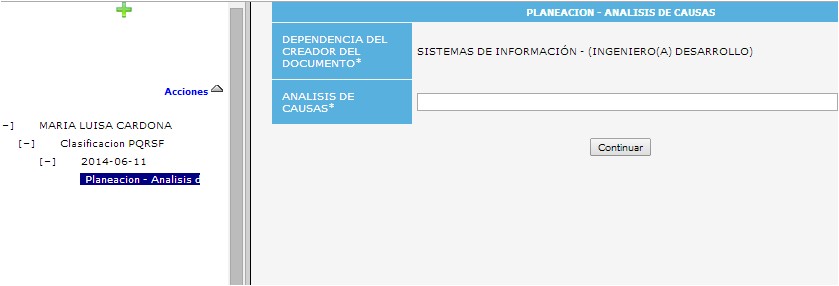 Nota:Por cada análisis de Causas es posible adicionar  una Acciones a implementar (actividades preventivas y correctivas a ejecutarse con el fin de dar solución al usuario, definiendo a la vez responsables y fechas, teniendo la opción de re direccionar a varias unidades.)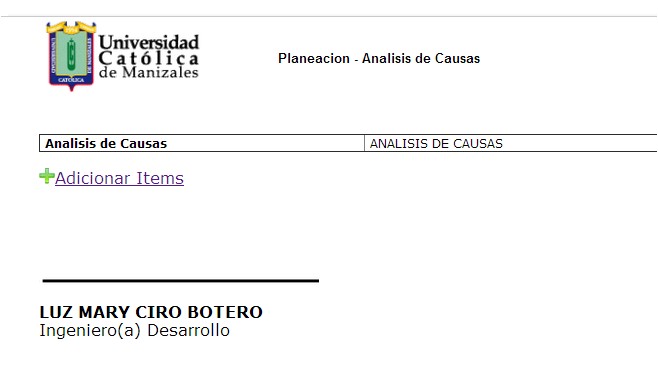 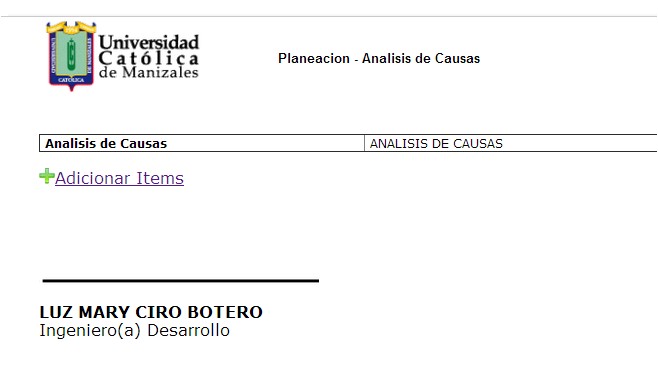 Diligenciar los campos de las plantillas de acción, asignar el responsable de la actividad y la fecha de entrega Dar clic en continuar.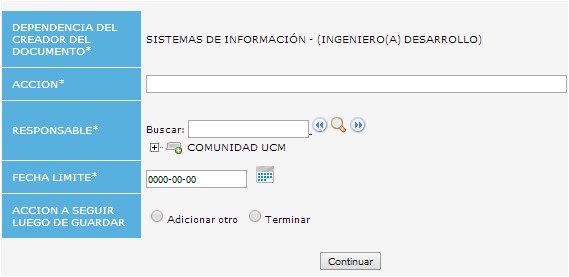 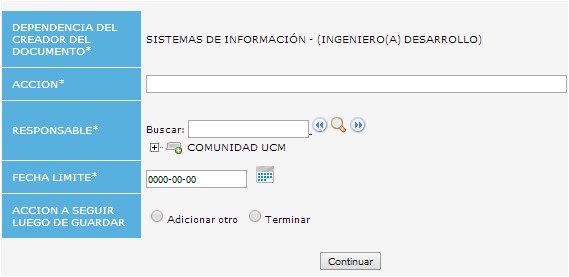 Paso 6. Respuesta PQRSF. De clic en Respuesta PQRSF y diligencie los datos que serán enviados al solicitante. Luego de clic en continuar. 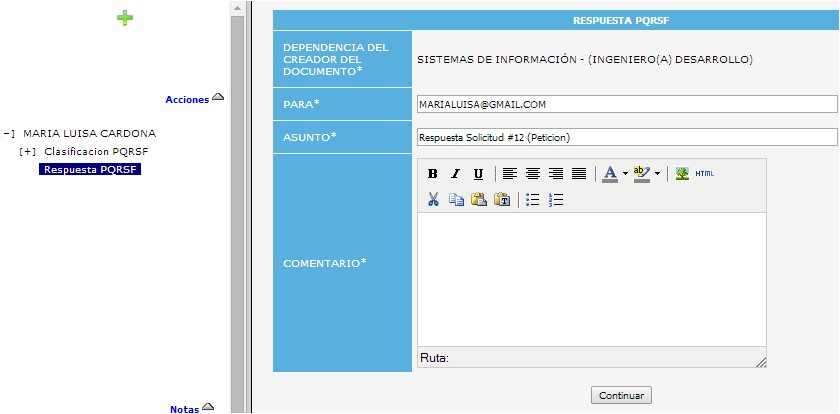 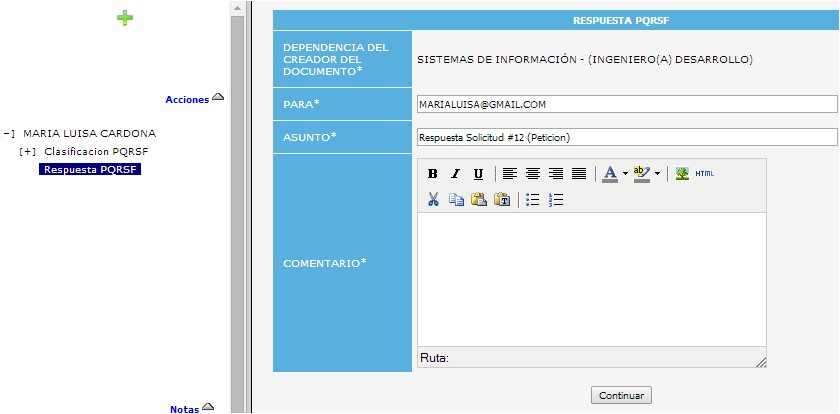 En el menú de reportes es posible  revisar la PQRSF por usuario.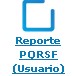 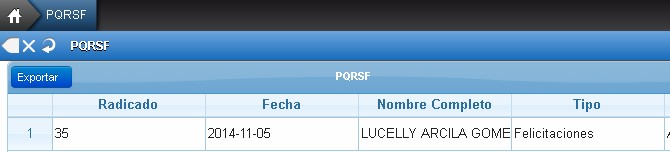 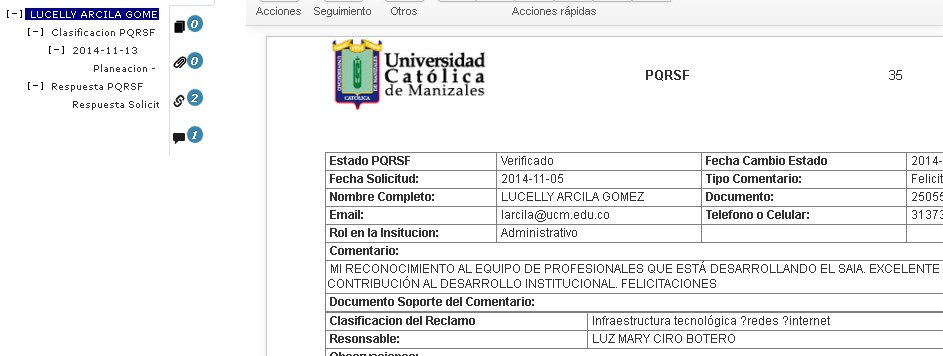 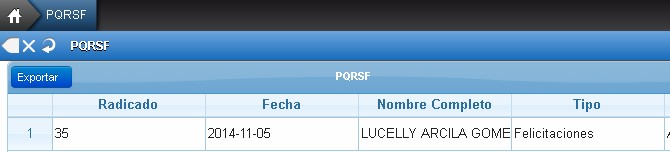 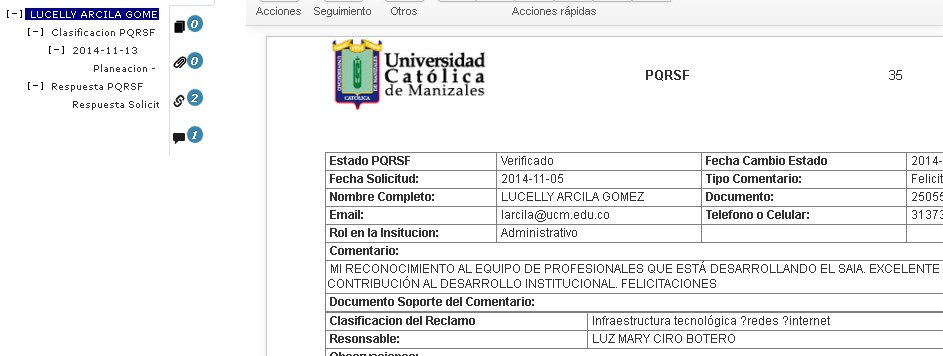 CONTROL DE CAMBIOSElaboróRevisóAprobóFecha de vigenciaCoordinación Unidad de Sistemas de InformaciónAseguramiento de la Calidad RectoríaNoviembre de 2015ITEMMODIFICACIÓN